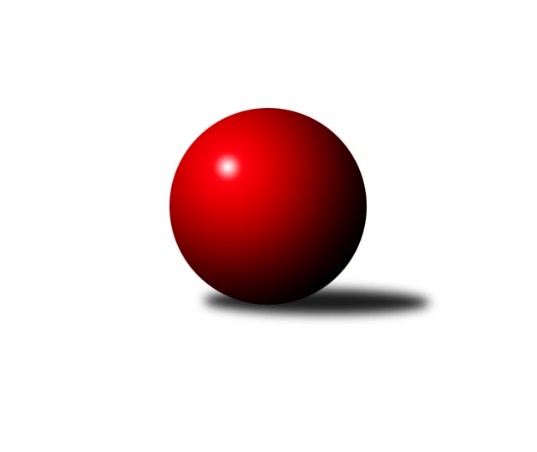 Č.4Ročník 2011/2012	15.5.2024 1. KLM 2011/2012Statistika 4. kolaTabulka družstev:		družstvo	záp	výh	rem	proh	skore	sety	průměr	body	plné	dorážka	chyby	1.	TJ Spartak Přerov˝A˝	4	3	1	0	21.0 : 11.0 	(53.0 : 43.0)	3470	7	2265	1205	14	2.	SKK Svijany  Vrchlabí	4	3	0	1	19.0 : 13.0 	(50.0 : 46.0)	3461	6	2257	1204	15.3	3.	TJ Sokol KARE Luhačovice ˝B˝	4	2	1	1	19.0 : 13.0 	(49.0 : 47.0)	3411	5	2243	1168	15.3	4.	KK Konstruktiva Praha	4	2	0	2	18.0 : 14.0 	(48.0 : 48.0)	3352	4	2207	1145	19.8	5.	TJ Sokol Husovice	4	2	0	2	17.0 : 15.0 	(47.5 : 48.5)	3473	4	2269	1204	11	6.	KK Slavoj Praha	4	2	0	2	15.0 : 17.0 	(50.5 : 45.5)	3398	4	2240	1157	13.5	7.	SKK  Náchod	4	2	0	2	15.0 : 17.0 	(49.5 : 46.5)	3494	4	2277	1217	8.3	8.	TJ Třebíč	4	2	0	2	15.0 : 17.0 	(49.5 : 46.5)	3397	4	2222	1175	14.5	9.	TJ Lokomotiva Česká Třebová	4	1	1	2	12.0 : 20.0 	(42.0 : 54.0)	3373	3	2244	1129	25.5	10.	KK PSJ Jihlava	4	1	1	2	12.0 : 20.0 	(41.5 : 54.5)	3353	3	2189	1164	15	11.	TJ Jiskra Kovářská	4	1	0	3	15.0 : 17.0 	(45.5 : 50.5)	3385	2	2220	1165	17	12.	TJ Centropen Dačice	4	1	0	3	14.0 : 18.0 	(50.0 : 46.0)	3339	2	2194	1145	18.5Tabulka doma:		družstvo	záp	výh	rem	proh	skore	sety	průměr	body	maximum	minimum	1.	TJ Sokol KARE Luhačovice ˝B˝	3	2	1	0	16.0 : 8.0 	(39.0 : 33.0)	3477	5	3504	3456	2.	KK Konstruktiva Praha	2	2	0	0	13.0 : 3.0 	(28.5 : 19.5)	3377	4	3429	3324	3.	KK Slavoj Praha	2	2	0	0	12.0 : 4.0 	(30.0 : 18.0)	3471	4	3472	3470	4.	SKK Svijany  Vrchlabí	2	2	0	0	12.0 : 4.0 	(28.5 : 19.5)	3570	4	3657	3482	5.	TJ Spartak Přerov˝A˝	2	2	0	0	11.0 : 5.0 	(26.5 : 21.5)	3429	4	3487	3371	6.	TJ Třebíč	3	2	0	1	13.0 : 11.0 	(40.5 : 31.5)	3445	4	3483	3391	7.	KK PSJ Jihlava	2	1	1	0	10.0 : 6.0 	(26.0 : 22.0)	3383	3	3416	3350	8.	TJ Centropen Dačice	1	1	0	0	7.0 : 1.0 	(17.5 : 6.5)	3448	2	3448	3448	9.	TJ Sokol Husovice	1	1	0	0	6.0 : 2.0 	(14.5 : 9.5)	3364	2	3364	3364	10.	TJ Jiskra Kovářská	2	1	0	1	10.0 : 6.0 	(24.5 : 23.5)	3384	2	3438	3330	11.	SKK  Náchod	2	1	0	1	8.0 : 8.0 	(26.0 : 22.0)	3523	2	3526	3520	12.	TJ Lokomotiva Česká Třebová	2	1	0	1	7.0 : 9.0 	(21.5 : 26.5)	3463	2	3515	3410Tabulka venku:		družstvo	záp	výh	rem	proh	skore	sety	průměr	body	maximum	minimum	1.	TJ Spartak Přerov˝A˝	2	1	1	0	10.0 : 6.0 	(26.5 : 21.5)	3490	3	3499	3481	2.	SKK  Náchod	2	1	0	1	7.0 : 9.0 	(23.5 : 24.5)	3479	2	3625	3333	3.	SKK Svijany  Vrchlabí	2	1	0	1	7.0 : 9.0 	(21.5 : 26.5)	3406	2	3469	3343	4.	TJ Sokol Husovice	3	1	0	2	11.0 : 13.0 	(33.0 : 39.0)	3509	2	3612	3440	5.	TJ Lokomotiva Česká Třebová	2	0	1	1	5.0 : 11.0 	(20.5 : 27.5)	3328	1	3350	3305	6.	TJ Sokol KARE Luhačovice ˝B˝	1	0	0	1	3.0 : 5.0 	(10.0 : 14.0)	3345	0	3345	3345	7.	TJ Třebíč	1	0	0	1	2.0 : 6.0 	(9.0 : 15.0)	3349	0	3349	3349	8.	TJ Jiskra Kovářská	2	0	0	2	5.0 : 11.0 	(21.0 : 27.0)	3386	0	3463	3308	9.	KK Konstruktiva Praha	2	0	0	2	5.0 : 11.0 	(19.5 : 28.5)	3340	0	3342	3337	10.	KK Slavoj Praha	2	0	0	2	3.0 : 13.0 	(20.5 : 27.5)	3361	0	3411	3311	11.	KK PSJ Jihlava	2	0	0	2	2.0 : 14.0 	(15.5 : 32.5)	3339	0	3403	3274	12.	TJ Centropen Dačice	3	0	0	3	7.0 : 17.0 	(32.5 : 39.5)	3302	0	3362	3228Tabulka podzimní části:		družstvo	záp	výh	rem	proh	skore	sety	průměr	body	doma	venku	1.	TJ Spartak Přerov˝A˝	4	3	1	0	21.0 : 11.0 	(53.0 : 43.0)	3470	7 	2 	0 	0 	1 	1 	0	2.	SKK Svijany  Vrchlabí	4	3	0	1	19.0 : 13.0 	(50.0 : 46.0)	3461	6 	2 	0 	0 	1 	0 	1	3.	TJ Sokol KARE Luhačovice ˝B˝	4	2	1	1	19.0 : 13.0 	(49.0 : 47.0)	3411	5 	2 	1 	0 	0 	0 	1	4.	KK Konstruktiva Praha	4	2	0	2	18.0 : 14.0 	(48.0 : 48.0)	3352	4 	2 	0 	0 	0 	0 	2	5.	TJ Sokol Husovice	4	2	0	2	17.0 : 15.0 	(47.5 : 48.5)	3473	4 	1 	0 	0 	1 	0 	2	6.	KK Slavoj Praha	4	2	0	2	15.0 : 17.0 	(50.5 : 45.5)	3398	4 	2 	0 	0 	0 	0 	2	7.	SKK  Náchod	4	2	0	2	15.0 : 17.0 	(49.5 : 46.5)	3494	4 	1 	0 	1 	1 	0 	1	8.	TJ Třebíč	4	2	0	2	15.0 : 17.0 	(49.5 : 46.5)	3397	4 	2 	0 	1 	0 	0 	1	9.	TJ Lokomotiva Česká Třebová	4	1	1	2	12.0 : 20.0 	(42.0 : 54.0)	3373	3 	1 	0 	1 	0 	1 	1	10.	KK PSJ Jihlava	4	1	1	2	12.0 : 20.0 	(41.5 : 54.5)	3353	3 	1 	1 	0 	0 	0 	2	11.	TJ Jiskra Kovářská	4	1	0	3	15.0 : 17.0 	(45.5 : 50.5)	3385	2 	1 	0 	1 	0 	0 	2	12.	TJ Centropen Dačice	4	1	0	3	14.0 : 18.0 	(50.0 : 46.0)	3339	2 	1 	0 	0 	0 	0 	3Tabulka jarní části:		družstvo	záp	výh	rem	proh	skore	sety	průměr	body	doma	venku	1.	TJ Centropen Dačice	0	0	0	0	0.0 : 0.0 	(0.0 : 0.0)	0	0 	0 	0 	0 	0 	0 	0 	2.	TJ Jiskra Kovářská	0	0	0	0	0.0 : 0.0 	(0.0 : 0.0)	0	0 	0 	0 	0 	0 	0 	0 	3.	TJ Lokomotiva Česká Třebová	0	0	0	0	0.0 : 0.0 	(0.0 : 0.0)	0	0 	0 	0 	0 	0 	0 	0 	4.	KK Slavoj Praha	0	0	0	0	0.0 : 0.0 	(0.0 : 0.0)	0	0 	0 	0 	0 	0 	0 	0 	5.	SKK Svijany  Vrchlabí	0	0	0	0	0.0 : 0.0 	(0.0 : 0.0)	0	0 	0 	0 	0 	0 	0 	0 	6.	TJ Spartak Přerov˝A˝	0	0	0	0	0.0 : 0.0 	(0.0 : 0.0)	0	0 	0 	0 	0 	0 	0 	0 	7.	TJ Sokol Husovice	0	0	0	0	0.0 : 0.0 	(0.0 : 0.0)	0	0 	0 	0 	0 	0 	0 	0 	8.	TJ Třebíč	0	0	0	0	0.0 : 0.0 	(0.0 : 0.0)	0	0 	0 	0 	0 	0 	0 	0 	9.	SKK  Náchod	0	0	0	0	0.0 : 0.0 	(0.0 : 0.0)	0	0 	0 	0 	0 	0 	0 	0 	10.	KK PSJ Jihlava	0	0	0	0	0.0 : 0.0 	(0.0 : 0.0)	0	0 	0 	0 	0 	0 	0 	0 	11.	KK Konstruktiva Praha	0	0	0	0	0.0 : 0.0 	(0.0 : 0.0)	0	0 	0 	0 	0 	0 	0 	0 	12.	TJ Sokol KARE Luhačovice ˝B˝	0	0	0	0	0.0 : 0.0 	(0.0 : 0.0)	0	0 	0 	0 	0 	0 	0 	0 Zisk bodů pro družstvo:		jméno hráče	družstvo	body	zápasy	v %	dílčí body	sety	v %	1.	Kamil Nestrojil 	TJ Třebíč 	4	/	4	(100%)	12	/	16	(75%)	2.	Vlastimil Bělíček 	TJ Spartak Přerov˝A˝ 	4	/	4	(100%)	11	/	16	(69%)	3.	Jiří Kudela 	TJ Spartak Přerov˝A˝ 	4	/	4	(100%)	11	/	16	(69%)	4.	Vlastimil Zeman ml. ml.	TJ Jiskra Kovářská 	4	/	4	(100%)	10	/	16	(63%)	5.	Zdeněk Vymazal 	TJ Sokol Husovice 	3	/	3	(100%)	9	/	12	(75%)	6.	Jaroslav Pleticha st. st.	KK Konstruktiva Praha  	3	/	3	(100%)	8	/	12	(67%)	7.	Jiří Franěk 	KK Konstruktiva Praha  	3	/	3	(100%)	7	/	12	(58%)	8.	Štěpán Koblížek 	KK Konstruktiva Praha  	3	/	3	(100%)	6.5	/	12	(54%)	9.	Jiří Malínek 	TJ Centropen Dačice 	3	/	4	(75%)	12	/	16	(75%)	10.	Stanislav Partl 	KK PSJ Jihlava 	3	/	4	(75%)	12	/	16	(75%)	11.	Zdeněk Gartus 	KK Slavoj Praha 	3	/	4	(75%)	11.5	/	16	(72%)	12.	Daniel Neumann 	SKK  Náchod 	3	/	4	(75%)	11	/	16	(69%)	13.	Jiří Hetych ml.	TJ Lokomotiva Česká Třebová 	3	/	4	(75%)	11	/	16	(69%)	14.	David Hobl 	SKK Svijany  Vrchlabí 	3	/	4	(75%)	10	/	16	(63%)	15.	Karel Novák 	TJ Centropen Dačice 	3	/	4	(75%)	10	/	16	(63%)	16.	Jaroslav Procházka 	KK Slavoj Praha 	3	/	4	(75%)	10	/	16	(63%)	17.	Michal Markus 	TJ Sokol KARE Luhačovice ˝B˝ 	3	/	4	(75%)	10	/	16	(63%)	18.	Petr Března 	TJ Třebíč 	3	/	4	(75%)	9.5	/	16	(59%)	19.	Jiří Staněk 	TJ Sokol KARE Luhačovice ˝B˝ 	3	/	4	(75%)	9.5	/	16	(59%)	20.	Pavel Vymazal 	TJ Lokomotiva Česká Třebová 	3	/	4	(75%)	9	/	16	(56%)	21.	Kamil Fiebinger 	SKK Svijany  Vrchlabí 	3	/	4	(75%)	8.5	/	16	(53%)	22.	Radek Polách 	TJ Sokol KARE Luhačovice ˝B˝ 	3	/	4	(75%)	8.5	/	16	(53%)	23.	Jiří Bartoníček 	SKK Svijany  Vrchlabí 	2	/	3	(67%)	7	/	12	(58%)	24.	Roman Straka 	SKK  Náchod 	2	/	3	(67%)	6.5	/	12	(54%)	25.	Vlastimil Zeman st. 	TJ Jiskra Kovářská 	2	/	3	(67%)	6	/	12	(50%)	26.	Ladislav Beránek 	SKK  Náchod 	2	/	3	(67%)	6	/	12	(50%)	27.	Libor Škoula 	TJ Sokol Husovice 	2	/	3	(67%)	6	/	12	(50%)	28.	Václav Mazur 	TJ Spartak Přerov˝A˝ 	2	/	3	(67%)	6	/	12	(50%)	29.	Roman Goldemund 	TJ Spartak Přerov˝A˝ 	2	/	3	(67%)	5.5	/	12	(46%)	30.	Karel Zubalík 	TJ Lokomotiva Česká Třebová 	2	/	3	(67%)	5.5	/	12	(46%)	31.	Jaroslav Tejml 	TJ Jiskra Kovářská 	2	/	3	(67%)	5.5	/	12	(46%)	32.	Jiří Axman ml. ml.	TJ Sokol Husovice 	2	/	3	(67%)	5	/	12	(42%)	33.	Dušan Ryba 	TJ Sokol Husovice 	2	/	4	(50%)	10	/	16	(63%)	34.	Lukáš Doubrava 	KK Konstruktiva Praha  	2	/	4	(50%)	10	/	16	(63%)	35.	David Junek 	TJ Jiskra Kovářská 	2	/	4	(50%)	9.5	/	16	(59%)	36.	Jakub Pleban 	TJ Spartak Přerov˝A˝ 	2	/	4	(50%)	9	/	16	(56%)	37.	Jaroslav Borkovec 	KK Konstruktiva Praha  	2	/	4	(50%)	9	/	16	(56%)	38.	Martin Kovář 	SKK  Náchod 	2	/	4	(50%)	9	/	16	(56%)	39.	Vlado Žiško 	SKK Svijany  Vrchlabí 	2	/	4	(50%)	8.5	/	16	(53%)	40.	Aleš Zeman 	TJ Třebíč 	2	/	4	(50%)	8.5	/	16	(53%)	41.	Petr Holanec 	TJ Lokomotiva Česká Třebová 	2	/	4	(50%)	8	/	16	(50%)	42.	Jiří Mrlík 	TJ Sokol KARE Luhačovice ˝B˝ 	2	/	4	(50%)	8	/	16	(50%)	43.	Pavel Nežádal 	SKK Svijany  Vrchlabí 	2	/	4	(50%)	8	/	16	(50%)	44.	Anton Stašák 	KK Slavoj Praha 	2	/	4	(50%)	7.5	/	16	(47%)	45.	Petr Žahourek 	TJ Centropen Dačice 	2	/	4	(50%)	7.5	/	16	(47%)	46.	Daniel Braun 	KK PSJ Jihlava 	2	/	4	(50%)	7	/	16	(44%)	47.	Jiří Radil 	TJ Sokol Husovice 	2	/	4	(50%)	7	/	16	(44%)	48.	Pavel Kubálek 	TJ Sokol KARE Luhačovice ˝B˝ 	2	/	4	(50%)	7	/	16	(44%)	49.	Václav Zajíc 	TJ Centropen Dačice 	1	/	1	(100%)	4	/	4	(100%)	50.	Stanislav Tichý 	KK Slavoj Praha 	1	/	1	(100%)	3	/	4	(75%)	51.	Michal Šimek 	TJ Sokol Husovice 	1	/	1	(100%)	2	/	4	(50%)	52.	František Obruča 	KK Konstruktiva Praha  	1	/	2	(50%)	4	/	8	(50%)	53.	Milan Hrouda 	TJ Jiskra Kovářská 	1	/	2	(50%)	3.5	/	8	(44%)	54.	Petr Dvořák 	TJ Jiskra Kovářská 	1	/	2	(50%)	3	/	8	(38%)	55.	Jan Machálek st.	TJ Sokol Husovice 	1	/	2	(50%)	3	/	8	(38%)	56.	Stanislav Březina 	KK Slavoj Praha 	1	/	3	(33%)	6.5	/	12	(54%)	57.	Martin Kozel st.	KK Slavoj Praha 	1	/	3	(33%)	6	/	12	(50%)	58.	Milan Kabelka 	TJ Centropen Dačice 	1	/	3	(33%)	4	/	12	(33%)	59.	Michal Jirouš 	SKK  Náchod 	1	/	4	(25%)	9	/	16	(56%)	60.	Michal Rolf 	SKK Svijany  Vrchlabí 	1	/	4	(25%)	8	/	16	(50%)	61.	Jiří Mikoláš 	TJ Třebíč 	1	/	4	(25%)	8	/	16	(50%)	62.	Petr Benedikt 	KK PSJ Jihlava 	1	/	4	(25%)	7.5	/	16	(47%)	63.	Milan Blecha 	TJ Centropen Dačice 	1	/	4	(25%)	7.5	/	16	(47%)	64.	Jiří Hendrych 	TJ Spartak Přerov˝A˝ 	1	/	4	(25%)	7.5	/	16	(47%)	65.	Martin Pejčoch 	TJ Jiskra Kovářská 	1	/	4	(25%)	6.5	/	16	(41%)	66.	Václav Rypel 	TJ Třebíč 	1	/	4	(25%)	6	/	16	(38%)	67.	Petr Holý 	SKK  Náchod 	1	/	4	(25%)	5.5	/	16	(34%)	68.	Jiří Partl 	KK PSJ Jihlava 	1	/	4	(25%)	5	/	16	(31%)	69.	Pavel Kabelka 	TJ Centropen Dačice 	1	/	4	(25%)	5	/	16	(31%)	70.	Tomáš Valík 	KK PSJ Jihlava 	1	/	4	(25%)	5	/	16	(31%)	71.	Milan Mokrý 	TJ Třebíč 	0	/	1	(0%)	2	/	4	(50%)	72.	Milan Kanda 	TJ Spartak Přerov˝A˝ 	0	/	1	(0%)	2	/	4	(50%)	73.	Jan Kotyza 	KK Konstruktiva Praha  	0	/	1	(0%)	1	/	4	(25%)	74.	Jiří Hetych st. st.	TJ Lokomotiva Česká Třebová 	0	/	1	(0%)	0	/	4	(0%)	75.	Jan Horáček 	SKK Svijany  Vrchlabí 	0	/	1	(0%)	0	/	4	(0%)	76.	Jaroslav Hažva 	SKK  Náchod 	0	/	2	(0%)	2.5	/	8	(31%)	77.	Karel Uhlíř 	TJ Třebíč 	0	/	2	(0%)	2	/	8	(25%)	78.	David Plšek 	TJ Sokol Husovice 	0	/	3	(0%)	5	/	12	(42%)	79.	Zdeněk Zahrádka 	KK Konstruktiva Praha  	0	/	3	(0%)	2.5	/	12	(21%)	80.	Jiří Kudláček 	TJ Sokol KARE Luhačovice ˝B˝ 	0	/	4	(0%)	6	/	16	(38%)	81.	Jan Ševela 	KK PSJ Jihlava 	0	/	4	(0%)	5	/	16	(31%)	82.	Petr Pavlík 	KK Slavoj Praha 	0	/	4	(0%)	5	/	16	(31%)	83.	Jiří Kmoníček 	TJ Lokomotiva Česká Třebová 	0	/	4	(0%)	4.5	/	16	(28%)	84.	Michal Šic 	TJ Lokomotiva Česká Třebová 	0	/	4	(0%)	4	/	16	(25%)Průměry na kuželnách:		kuželna	průměr	plné	dorážka	chyby	výkon na hráče	1.	Vrchlabí, 1-4	3551	2286	1264	9.8	(591.8)	2.	SKK Nachod, 1-4	3515	2276	1239	7.8	(585.9)	3.	TJ Lokomotiva Česká Třebová, 1-4	3464	2263	1201	18.8	(577.4)	4.	TJ Sokol Luhačovice, 1-4	3446	2257	1188	16.5	(574.4)	5.	TJ Spartak Přerov, 1-6	3423	2258	1165	16.3	(570.6)	6.	TJ Třebíč, 1-4	3411	2221	1189	14.8	(568.6)	7.	TJ Centropen Dačice, 1-4	3395	2219	1176	16.5	(565.9)	8.	KK Slavia Praha, 1-4	3389	2220	1169	11.3	(564.9)	9.	KK PSJ Jihlava, 1-4	3358	2187	1171	21.0	(559.7)	10.	Kuželna Golf Club, 1-4	3353	2236	1117	17.8	(558.8)	11.	KK Konstruktiva Praha, 1-6	3351	2239	1112	21.3	(558.6)	12.	TJ Sokol Husovice, 1-4	3296	2175	1120	17.0	(549.3)Nejlepší výkony na kuželnách:Vrchlabí, 1-4SKK Svijany  Vrchlabí	3657	3. kolo	Michal Rolf 	SKK Svijany  Vrchlabí	658	3. koloSKK  Náchod	3625	3. kolo	Michal Jirouš 	SKK  Náchod	637	3. koloSKK Svijany  Vrchlabí	3482	1. kolo	Petr Holý 	SKK  Náchod	622	3. koloTJ Sokol Husovice	3440	1. kolo	Kamil Fiebinger 	SKK Svijany  Vrchlabí	622	3. kolo		. kolo	David Hobl 	SKK Svijany  Vrchlabí	621	3. kolo		. kolo	Martin Kovář 	SKK  Náchod	611	3. kolo		. kolo	Libor Škoula 	TJ Sokol Husovice	609	1. kolo		. kolo	Kamil Fiebinger 	SKK Svijany  Vrchlabí	598	1. kolo		. kolo	Jiří Bartoníček 	SKK Svijany  Vrchlabí	597	3. kolo		. kolo	Vlado Žiško 	SKK Svijany  Vrchlabí	593	3. koloSKK Nachod, 1-4TJ Sokol Husovice	3612	4. kolo	Daniel Neumann 	SKK  Náchod	629	2. koloSKK  Náchod	3526	2. kolo	Zdeněk Vymazal 	TJ Sokol Husovice	626	4. koloSKK  Náchod	3520	4. kolo	Dušan Ryba 	TJ Sokol Husovice	624	4. koloKK PSJ Jihlava	3403	2. kolo	Jan Ševela 	KK PSJ Jihlava	623	2. kolo		. kolo	Roman Straka 	SKK  Náchod	619	2. kolo		. kolo	Daniel Neumann 	SKK  Náchod	604	4. kolo		. kolo	Jaroslav Hažva 	SKK  Náchod	604	4. kolo		. kolo	Stanislav Partl 	KK PSJ Jihlava	603	2. kolo		. kolo	Jiří Radil 	TJ Sokol Husovice	602	4. kolo		. kolo	Jiří Axman ml. ml.	TJ Sokol Husovice	597	4. koloTJ Lokomotiva Česká Třebová, 1-4TJ Lokomotiva Česká Třebová	3515	2. kolo	Pavel Vymazal 	TJ Lokomotiva Česká Třebová	628	2. koloSKK Svijany  Vrchlabí	3469	4. kolo	Karel Zubalík 	TJ Lokomotiva Česká Třebová	617	2. koloTJ Jiskra Kovářská	3463	2. kolo	Pavel Vymazal 	TJ Lokomotiva Česká Třebová	611	4. koloTJ Lokomotiva Česká Třebová	3410	4. kolo	David Junek 	TJ Jiskra Kovářská	606	2. kolo		. kolo	Jiří Hetych ml.	TJ Lokomotiva Česká Třebová	604	2. kolo		. kolo	Martin Pejčoch 	TJ Jiskra Kovářská	602	2. kolo		. kolo	Jiří Bartoníček 	SKK Svijany  Vrchlabí	596	4. kolo		. kolo	Vlastimil Zeman ml. ml.	TJ Jiskra Kovářská	591	2. kolo		. kolo	Michal Šic 	TJ Lokomotiva Česká Třebová	585	4. kolo		. kolo	Petr Holanec 	TJ Lokomotiva Česká Třebová	582	4. koloTJ Sokol Luhačovice, 1-4TJ Sokol KARE Luhačovice ˝B˝	3504	3. kolo	Jiří Kudela 	TJ Spartak Přerov˝A˝	619	3. koloTJ Spartak Přerov˝A˝	3499	3. kolo	Zdeněk Gartus 	KK Slavoj Praha	618	1. koloTJ Sokol KARE Luhačovice ˝B˝	3470	1. kolo	Michal Markus 	TJ Sokol KARE Luhačovice ˝B˝	608	3. koloTJ Sokol KARE Luhačovice ˝B˝	3456	4. kolo	Radek Polách 	TJ Sokol KARE Luhačovice ˝B˝	607	3. koloKK Slavoj Praha	3411	1. kolo	Pavel Kubálek 	TJ Sokol KARE Luhačovice ˝B˝	604	4. koloKK Konstruktiva Praha 	3337	4. kolo	Vlastimil Bělíček 	TJ Spartak Přerov˝A˝	596	3. kolo		. kolo	Radek Polách 	TJ Sokol KARE Luhačovice ˝B˝	594	1. kolo		. kolo	Pavel Kubálek 	TJ Sokol KARE Luhačovice ˝B˝	593	1. kolo		. kolo	Michal Markus 	TJ Sokol KARE Luhačovice ˝B˝	592	4. kolo		. kolo	Pavel Kubálek 	TJ Sokol KARE Luhačovice ˝B˝	590	3. koloTJ Spartak Přerov, 1-6TJ Spartak Přerov˝A˝	3487	2. kolo	Zdeněk Vymazal 	TJ Sokol Husovice	621	2. koloTJ Sokol Husovice	3474	2. kolo	Václav Mazur 	TJ Spartak Přerov˝A˝	620	2. koloTJ Spartak Přerov˝A˝	3371	4. kolo	Milan Blecha 	TJ Centropen Dačice	609	4. koloTJ Centropen Dačice	3362	4. kolo	Dušan Ryba 	TJ Sokol Husovice	608	2. kolo		. kolo	Jiří Radil 	TJ Sokol Husovice	595	2. kolo		. kolo	Jiří Kudela 	TJ Spartak Přerov˝A˝	595	4. kolo		. kolo	Václav Mazur 	TJ Spartak Přerov˝A˝	591	4. kolo		. kolo	Vlastimil Bělíček 	TJ Spartak Přerov˝A˝	589	2. kolo		. kolo	Karel Novák 	TJ Centropen Dačice	583	4. kolo		. kolo	Jiří Kudela 	TJ Spartak Přerov˝A˝	579	2. koloTJ Třebíč, 1-4TJ Třebíč	3483	4. kolo	Jiří Kudela 	TJ Spartak Přerov˝A˝	632	1. koloTJ Spartak Přerov˝A˝	3481	1. kolo	Kamil Nestrojil 	TJ Třebíč	626	1. koloTJ Třebíč	3460	1. kolo	Kamil Nestrojil 	TJ Třebíč	622	2. koloTJ Třebíč	3391	2. kolo	Kamil Nestrojil 	TJ Třebíč	616	4. koloTJ Sokol KARE Luhačovice ˝B˝	3345	2. kolo	Václav Rypel 	TJ Třebíč	604	4. koloTJ Jiskra Kovářská	3308	4. kolo	Petr Března 	TJ Třebíč	604	1. kolo		. kolo	Jakub Pleban 	TJ Spartak Přerov˝A˝	594	1. kolo		. kolo	Aleš Zeman 	TJ Třebíč	585	4. kolo		. kolo	Petr Března 	TJ Třebíč	581	4. kolo		. kolo	Martin Pejčoch 	TJ Jiskra Kovářská	581	4. koloTJ Centropen Dačice, 1-4TJ Centropen Dačice	3448	2. kolo	Jiří Malínek 	TJ Centropen Dačice	598	2. koloSKK Svijany  Vrchlabí	3343	2. kolo	Michal Rolf 	SKK Svijany  Vrchlabí	595	2. kolo		. kolo	Karel Novák 	TJ Centropen Dačice	592	2. kolo		. kolo	Petr Žahourek 	TJ Centropen Dačice	579	2. kolo		. kolo	Vlado Žiško 	SKK Svijany  Vrchlabí	574	2. kolo		. kolo	Pavel Kabelka 	TJ Centropen Dačice	567	2. kolo		. kolo	David Hobl 	SKK Svijany  Vrchlabí	564	2. kolo		. kolo	Milan Blecha 	TJ Centropen Dačice	557	2. kolo		. kolo	Václav Zajíc 	TJ Centropen Dačice	555	2. kolo		. kolo	Pavel Nežádal 	SKK Svijany  Vrchlabí	551	2. koloKK Slavia Praha, 1-4KK Slavoj Praha	3472	2. kolo	Zdeněk Gartus 	KK Slavoj Praha	618	4. koloKK Slavoj Praha	3470	4. kolo	Jaroslav Procházka 	KK Slavoj Praha	601	4. koloKK Konstruktiva Praha 	3342	2. kolo	Zdeněk Gartus 	KK Slavoj Praha	601	2. koloKK PSJ Jihlava	3274	4. kolo	Anton Stašák 	KK Slavoj Praha	597	2. kolo		. kolo	Jaroslav Procházka 	KK Slavoj Praha	592	2. kolo		. kolo	Lukáš Doubrava 	KK Konstruktiva Praha 	590	2. kolo		. kolo	Anton Stašák 	KK Slavoj Praha	580	4. kolo		. kolo	Jiří Partl 	KK PSJ Jihlava	579	4. kolo		. kolo	Stanislav Tichý 	KK Slavoj Praha	578	2. kolo		. kolo	Jaroslav Pleticha st. st.	KK Konstruktiva Praha 	575	2. koloKK PSJ Jihlava, 1-4KK PSJ Jihlava	3416	3. kolo	Stanislav Partl 	KK PSJ Jihlava	617	1. koloTJ Lokomotiva Česká Třebová	3350	3. kolo	Stanislav Partl 	KK PSJ Jihlava	611	3. koloKK PSJ Jihlava	3350	1. kolo	Daniel Braun 	KK PSJ Jihlava	597	3. koloTJ Centropen Dačice	3316	1. kolo	Jiří Malínek 	TJ Centropen Dačice	587	1. kolo		. kolo	Karel Zubalík 	TJ Lokomotiva Česká Třebová	582	3. kolo		. kolo	Petr Holanec 	TJ Lokomotiva Česká Třebová	579	3. kolo		. kolo	Petr Benedikt 	KK PSJ Jihlava	576	3. kolo		. kolo	Milan Kabelka 	TJ Centropen Dačice	569	1. kolo		. kolo	Tomáš Valík 	KK PSJ Jihlava	567	1. kolo		. kolo	Petr Benedikt 	KK PSJ Jihlava	567	1. koloKuželna Golf Club, 1-4TJ Jiskra Kovářská	3438	3. kolo	Vlastimil Zeman st. 	TJ Jiskra Kovářská	613	3. koloSKK  Náchod	3333	1. kolo	Jaroslav Tejml 	TJ Jiskra Kovářská	612	1. koloTJ Jiskra Kovářská	3330	1. kolo	Martin Kovář 	SKK  Náchod	598	1. koloKK Slavoj Praha	3311	3. kolo	Vlastimil Zeman ml. ml.	TJ Jiskra Kovářská	592	3. kolo		. kolo	Petr Dvořák 	TJ Jiskra Kovářská	585	3. kolo		. kolo	Daniel Neumann 	SKK  Náchod	579	1. kolo		. kolo	Zdeněk Gartus 	KK Slavoj Praha	578	3. kolo		. kolo	Jaroslav Procházka 	KK Slavoj Praha	574	3. kolo		. kolo	Martin Pejčoch 	TJ Jiskra Kovářská	572	3. kolo		. kolo	Stanislav Březina 	KK Slavoj Praha	571	3. koloKK Konstruktiva Praha, 1-6KK Konstruktiva Praha 	3429	3. kolo	Jiří Hetych ml.	TJ Lokomotiva Česká Třebová	614	1. koloTJ Třebíč	3349	3. kolo	Štěpán Koblížek 	KK Konstruktiva Praha 	613	3. koloKK Konstruktiva Praha 	3324	1. kolo	Jiří Franěk 	KK Konstruktiva Praha 	612	3. koloTJ Lokomotiva Česká Třebová	3305	1. kolo	Václav Rypel 	TJ Třebíč	571	3. kolo		. kolo	Jiří Franěk 	KK Konstruktiva Praha 	570	1. kolo		. kolo	Petr Března 	TJ Třebíč	569	3. kolo		. kolo	Lukáš Doubrava 	KK Konstruktiva Praha 	568	1. kolo		. kolo	Aleš Zeman 	TJ Třebíč	566	3. kolo		. kolo	Kamil Nestrojil 	TJ Třebíč	565	3. kolo		. kolo	Lukáš Doubrava 	KK Konstruktiva Praha 	563	3. koloTJ Sokol Husovice, 1-4TJ Sokol Husovice	3364	3. kolo	Zdeněk Vymazal 	TJ Sokol Husovice	582	3. koloTJ Centropen Dačice	3228	3. kolo	Milan Blecha 	TJ Centropen Dačice	576	3. kolo		. kolo	Jiří Radil 	TJ Sokol Husovice	572	3. kolo		. kolo	Jiří Axman ml. ml.	TJ Sokol Husovice	564	3. kolo		. kolo	Karel Novák 	TJ Centropen Dačice	564	3. kolo		. kolo	David Plšek 	TJ Sokol Husovice	561	3. kolo		. kolo	Jan Machálek st.	TJ Sokol Husovice	560	3. kolo		. kolo	Petr Žahourek 	TJ Centropen Dačice	552	3. kolo		. kolo	Dušan Ryba 	TJ Sokol Husovice	525	3. kolo		. kolo	Pavel Kabelka 	TJ Centropen Dačice	523	3. koloČetnost výsledků:	7.0 : 1.0	5x	6.0 : 2.0	9x	5.0 : 3.0	4x	4.0 : 4.0	2x	3.0 : 5.0	1x	2.0 : 6.0	2x	1.0 : 7.0	1x